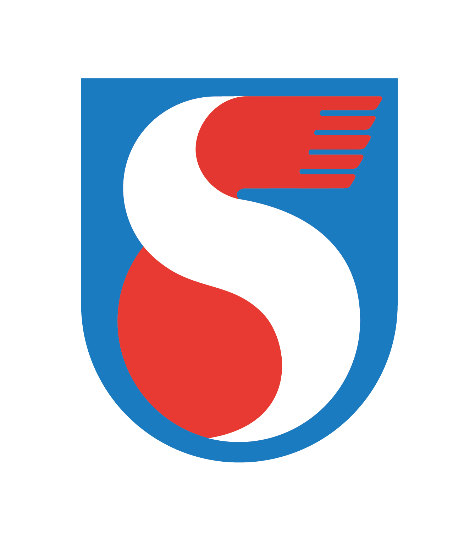 Raport podsumowujący przebieg konsultacji społecznych dotyczących naboru przedsięwzięć do Gminnego Programu Rewitalizacji Miasta Świdnik 
na lata 2022-2030Świdnik, 2022 r. 1. Wprowadzenie1.1 Przedmiot konsultacji i podstawa prawnaPrzedmiotem konsultacji społecznych był nabór przedsięwzięć rewitalizacyjnych do Gminnego Programu Rewitalizacji Miasta Świdnik na lata 2022-2030. Konsultacje społeczne zostały ogłoszone na podstawie art. 6 w związku z art. 5 ust.2 pkt 4 ustawy z dnia 9 października 2015 r. o rewitalizacji
(Dz.U. z 2021 r. poz.485).Celem konsultacji było zgromadzenie propozycji przedsięwzięć do realizacji w Gminnym Programie Rewitalizacji Miasta Świdnik na lata 2022-2030 zgłoszonych przez mieszkańców, instytucje publiczne lub lokalne przedsiębiorstwa. 1.2 Podmioty uprawnione do uczestnictwa w konsultacjachKonsultacje swoim zasięgiem obejmowały Gminę Miejską Świdnik. Do udziału w konsultacjach społecznych uprawnionymi byli mieszkańcy oraz wszystkie działające na obszarze gminy podmioty społeczno-gospodarcze, w tym organizacje pozarządowe i grupy nieformalne.1.3 Termin konsultacjiKonsultacje społeczne dotyczące naboru propozycji projektów do Gminnego Programu Rewitalizacji Miasta Świdnik na lata 2022-2030 przeprowadzono w terminie od 2 marca 2022 r. do 1 kwietnia 2022 r.1.4 Forma i tryb konsultacjiInformacja o konsultacjach społecznych rozpowszechniona była poprzez: stronę internetową Urzędu Miasta Świdnik i Biuletyn Informacji Publicznej.Konsultacje były przeprowadzone w następujących formach: Zgłaszania propozycji przedsięwzięć w postaci papierowej lub elektronicznej, w tym 
za pomocą środków komunikacji elektronicznej, poprzez wypełnienie formularza konsultacyjnego dostępnego na stronie internetowej www.e-swidnik.pl oraz w Biuletynie Informacji Publicznej www.umswidnik.bip.lubelskie.pl/, jak również w siedzibie Urzędu Miasta Świdnik (ul. Wyspiańskiego 27) oraz złożenie go w siedzibie Urzędu Miasta Świdnik 
w Biurze Obsługi Klienta;spotkania konsultacyjnego w dniu 8 marca 2022 r. dla interesariuszy procesu rewitalizacji;wypełnienia elektronicznego formularza ankiety dostępnej na stronie internetowej Urzędu Miasta Świdnik i w Biuletynie Informacji Publicznej.2. Przebieg konsultacjiZasady, tryb i termin przeprowadzenia konsultacji społecznych dotyczących naboru przedsięwzięć 
do Gminnego Programu Rewitalizacji Miasta Świdnik na lata 2022-2030 określa obwieszczanie Burmistrza Miasta Świdnik z dnia 23 lutego 2022 r. Powiadomienie o rozpoczęciu konsultacji społecznych zostało upublicznione  na oficjalnej stronie Urzędu Miasta Świdnik (e-swidnik.pl) oraz serwisie BIP.Konsultacje prowadzone były od dnia 02.03.2022 r. do dnia 01.04.2022 r. Spotkanie konsultacyjne odbyło się w dniu 08.03.2022 r. o godzinie 16:00 w budynku Urzędu Miasta Świdnik. W spotkaniu wzięło udział 17 osób. Przedstawiono na nim efekty prac diagnostycznych, w szczególności kwestie związane z deficytami obszaru rewitalizacji oraz sposoby przygotowania wstępnych propozycji projektów rewitalizacyjnych.2.1 Zgłoszone projektyW trakcie konsultacji wpłynęło 20 propozycji projektów, jednak jeden (Lp. 20) nie został uznany, ponieważ jego zakres pokrywał się z innym projektem gminnym i został w nim uwzględniony.Tabela 1 Wykaz zgłoszonych projektów w ramach konsultacji społecznychŹródło: Urząd Miasta ŚwidnikPodpisLp.Nazwa ProjektuZakres projektuMiejsce realizacjiWnioskodawcaŚrodki krajoweŹródła prywatneFundusze UEInne źródłaŁączna wartość przedsięwzięcia1.Rewitalizacja budynku MOPS przy ul. Wyszyńskiego na potrzeby Miejsko - Powiatowej Biblioteki Publicznej.Rewitalizacja budynku MOPS przy ul. Wyszyńskiego na potrzeby Miejsko - Powiatowej Biblioteki Publicznej.ul. Wyszyńskiego, Świdnik, Budynek na dz. o nr ew. 1259/43Gmina Miejska Świdnik1 200 000,00 zł -6 800 000,00 zł  -8 000 000,00 zł 2.Dizajn i nauka w świdnickiej biblioteceStworzenie kompleksowej oferty edukacyjnej i kulturalnej dla dzieci i młodzieżul. Wyszyńskiego, Świdnik, Budynek na dz. o nr ew. 1259/43Miejsko - Powiatowa Biblioteka Publiczna w Świdniku14 025,00 zł -79 475,00 zł  -93 500,00 zł 3.Kulturalny ŚwidnikRozszerzenie oferty kulturalnej i jej dostępności dla mieszkańców miasta - spotkania, zajęciaul. Wyszyńskiego, Świdnik, Budynek na dz. o nr ew. 1259/44Miejsko - Powiatowa Biblioteka Publiczna w Świdniku34 725,00 zł -196 775,00 zł  -231 500,00 zł 4.Pracownia regionalna – otwarte spotkania dla mieszkańców.Stworzenie pracowni regionalnejul. Wyszyńskiego, Świdnik, Budynek na dz. o nr ew. 1259/43Miejsko - Powiatowa Biblioteka Publiczna w Świdniku53 602,50 zł -303 747,50 zł  -357 350,00 zł 5.Klub kreatywności „Kreaturowania”Cykliczne działania w formie klubów kreatywności (zgodnie z zainteresowaniami) aktywizujące uczestnikówul. Wyszyńskiego, Świdnik, Budynek na dz. o nr ew. 1259/43Miejsko - Powiatowa Biblioteka Publiczna w Świdniku17 130,00 zł -97 070,00 zł  -114 200,00 zł 6.„Kreatywny senior” – cykl zajęć dla osób 60+Przedsięwzięcie składa się z czterech modułów i wspiera kondycję seniorów w trzech aspektach: umysłowym, ruchowym oraz zdrowego trybu życia.ul. Wyszyńskiego, Świdnik, Budynek na dz. o nr ew. 1259/43Miejsko - Powiatowa Biblioteka Publiczna w Świdniku10 185,00 zł -57 715,00 zł  -67 900,00 zł 7.Sensorycznie w bibliotece – bibliosensorykaCykl spotkań z udziałem specjalistów ul. Wyszyńskiego, Świdnik, Budynek na dz. o nr ew. 1259/43Miejsko - Powiatowa Biblioteka Publiczna w Świdniku9 375,00 zł -53 125,00 zł  -62 500,00 zł 8.Utworzenie „Centrum Aktywności Społecznej” jako miejsca wsparcia i aktywności dla osób i grup mieszkańców wykluczonych lub zagrożonych wykluczeniem społecznym.Przebudowa i modernizacja baraku wraz z jego otoczeniem, przystosowanie mieszkań chronionych i zakup niezbędnego wyposażenia ul. Kolejowa 4, Świdnik, dz. Nr  2007Gmina Miejska Świdnik1 200 000,00 zł -6 800 000,00 zł  -8 000 000,00 zł 9.Klub Aktywności Młodych i wolontariatuUtworzenie Klubu Młodych i wolontariatuul. Kolejowa 4, Świdnik, dz. Nr  2007Centrum Usług Społecznych w Świdniku25 770,00 zł -146 030,00 zł  -171 800,00 zł 10.Klub Aktywnego Trzeźwienia.Utworzenie Klubu Aktywnego Trzeźwieniaul. Kolejowa 4, Świdnik, dz. Nr  2007Centrum Usług Społecznych w Świdniku27 150,00 zł -153 850,00 zł  -181 000,00 zł 11.Forum Organizacji PozarządowychUtworzenie Forum Organizacji Pozarządowychul. Kolejowa 4, Świdnik, dz. Nr  2007Centrum Usług Społecznych w Świdniku14 070,00 zł -79 730,00 zł  -93 800,00 zł 12.Klub Wsparcia RodzinyUtworzenie KWRul. Kolejowa 4, Świdnik, dz. Nr  2007Centrum Usług Społecznych w Świdniku54 615,00 zł -309 485,00 zł  -364 100,00 zł 13.Utworzenie miejsc chronionychWsparcie w zakresie tworzenia i funkcjonowania mieszkań chronionychul. Kolejowa 4, Świdnik, dz. Nr  2008Centrum Usług Społecznych w Świdniku15 210,00 zł -86 190,00 zł  -101 400,00 zł 14Modernizacja skateparkuModernizacja skateparku Lotników Polskich 28Gmina Miejska Świdnik 375 000,00 zł -2 125 000,00 zł  -2 500 000,00 zł 15Centrum Aktywności KobietUtworzenie CAK w nowej lokalizacji BibliotekiCUS, ul. Wyszyńskiego 12Świdnicka Rada Kobiet/ Gmina Miejska Świdnik300 000,00 zł -200 000,00 zł  -500 000,00 zł 16.Aktywizacja seniorów z terenu rewitalizacyjnegoMontaż windyul. Piłsudskiego 6ASpółdzielnia Mieszkaniowa --245 000,00 zł 105 000,00 zł 350 000,00 zł 17.Zielona Strefa AktywnościStworzenie stref wypoczynku - rewitalizacja terenu zielonegoul. Kosynierów 13 - Kosynierów 15, działka nr 1271/22Spółdzielnia Mieszkaniowa --300 000,00 zł 100 000,00 zł 400 000,00 zł 18.Zielone serceRewitalizacja skweru ul. Niepodległości 30 - Mickiewicza 1, działka 1204/1Spółdzielnia Mieszkaniowa --250 000,00 zł 100 000,00 zł 350 000,00 zł 19.Rewitalizacja terenu z utworzeniem strefy rekreacji w obrębie budynków mieszkalnych, wielorodzinnych przy ul. Okulickiego 7 i ul. Norwida 10 w ŚwidnikuRewitalizacja terenu z utworzeniem strefy rekreacji Okulickiego 7 - Norwida 10, działka 1172/7PK Pegimek sp. z o.o.26 250,00 zł -148 750,00 zł  -175 000,00 zł 20.Rewitalizacja terenu w obrębie budynków przy ul. Kolejowej 4 i ul. Kolejowej 6 w Świdniku, z wykorzystaniem odnawialnych źródeł energii (OZE)PROJEKT ODRZUCONY – tożsamy z projektem Gminy Miejskiej Świdnik "Utworzenie Centrum Aktywności społecznej …"ul. Kolejowa 4, Świdnik, dz. Nr  2007PK Pegimek sp. z o.o. -- - - -SumaSumaSumaSumaSuma 3 377 107,50 zł - 18 431 942,50 zł  305 000,00 zł 22 114 050,00 zł